				        MEĐUNARODNI BLITZ TURNIR     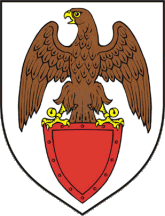 					        „OPEN ŠTITAR 2022.“            Organizator:            	Šahovski klub «Šahovski centar Nexus»Vrijeme i mjesto:    	20. kolovoza 2022. god., Štitar, J. J. Strossmayera 36Pravo sudjelovanja:	Najavljeni igrači do 19.8., sa Fide ID.Sustav natjecanja:  	Švicarski sustav, 14 kola, FIDE varijanta. Tempo igre: 	         Blitz: 5 minuta +3 sekunde /Bronstein/. 		          	Turnir se boduje za FBL.	Nagrade (u kn):		I- 250,00  II-200,00  III-150,00  IV- 150,00  V-100,00. Pokal pobjedniku.	Upisnina: 40,00 kuna	          – Najavljeni igrači s uplatama do 19.8. /ŠK ŠC Nexus, IBAN: HR6323600001102788744/,                                   - Najavljeni inozemni igrači.60,00 kuna 	 – najavljeni igrači poslije 17,00 sati 19.8.     /sms/Viber/WhatsApp: +385 91 540 4309/.Turnirski program: 	Prijave do 19. kolovoza 2022. godine do 09,30 sati.Svečano otvaranje u 09,45 sati. 1. kolo u 10,00 sati.Ostala kola:  			2. kolo u 10,15,		  	6. kolo u 12,00,		10. kolo u 13,00,			3. kolo u 10,30,            	7. kolo u 12,15,		11. kolo u 13,15,			4. kolo u 10,45,			8. kolo u 12,30,		12. kolo u 13,30,			5. kolo u 11,00, 	/pauza/ 	9. kolo u 12,45,		13. kolo u 13,45,												14. kolo u 14,00.Svečano zatvaranje, ručak i podjela nagrada nakon 14. kola. Najave: krunoslavlesic@gmail.com, sms: +385 91 54 04 309.Razno: Organizator osigurava svu opremu, ručak, klimatiziranu dvoranu i osvježenje tijekom natjecanja.Pokrovitelj: Općina Štitar.			ORGANIZATOR 